МИНИСТЕРСТВО ПРОСВЕЩЕНИЯ РОССИЙСКОЙ ФЕДЕРАЦИИ‌Департамент Брянской области по образованию и науке‌‌ ‌Муниципальное образование "Рогнединский район"‌​МБОУ Вороновская СОШ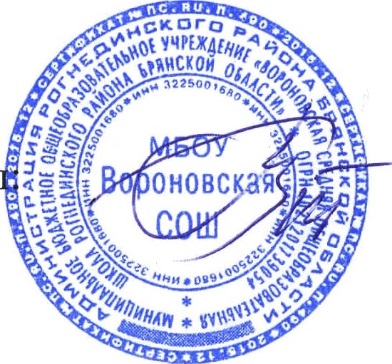 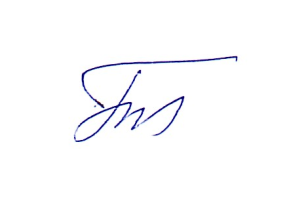 ‌РАБОЧАЯ ПРОГРАММА(ID 1559665)учебного предмета «Технология»для обучающихся 5 – 9 классов                                                                                  с.Вороново‌ 2023‌​                                     ПОЯСНИТЕЛЬНАЯ ЗАПИСКАПрограмма по технологии интегрирует знания по разным учебным предметам и является одним из базовых для формирования у обучающихся функциональной грамотности, технико-технологического, проектного, креативного и критического мышления на основе практико-ориентированного обучения и системно-деятельностного подхода в реализации содержания.Программа по технологии знакомит обучающихся с различными технологиями, в том числе материальными, информационными, коммуникационными, когнитивными, социальными. В рамках освоения программы по технологии происходит приобретение базовых навыков работы с современным технологичным оборудованием, освоение современных технологий, знакомство с миром профессий, самоопределение и ориентация обучающихся в сферах трудовой деятельности.Программа по технологии раскрывает содержание, адекватно отражающее смену жизненных реалий и формирование пространства профессиональной ориентации и самоопределения личности, в том числе: компьютерное черчение, промышленный дизайн, 3D-моделирование, прототипирование, технологии цифрового производства в области обработки материалов, аддитивные технологии, нанотехнологии, робототехника и системы автоматического управления; технологии электротехники, электроники и электроэнергетики, строительство, транспорт, агро- и биотехнологии, обработка пищевых продуктов.Программа по технологии конкретизирует содержание, предметные, метапредметные и личностные результаты.Стратегическими документами, определяющими направление модернизации содержания и методов обучения, являются ФГОС ООО и Концепция преподавания предметной области «Технология». Основной целью освоения технологии является формирование технологической грамотности, глобальных компетенций, творческого мышления.Задачами курса технологии являются:овладение знаниями, умениями и опытом деятельности в предметной области «Технология»;овладение трудовыми умениями и необходимыми технологическими знаниями по преобразованию материи, энергии и информации в соответствии с поставленными целями, исходя из экономических, социальных, экологических, эстетических критериев, а также критериев личной и общественной безопасности;формирование у обучающихся культуры проектной и исследовательской деятельности, готовности к предложению и осуществлению новых технологических решений;формирование у обучающихся навыка использования в трудовой деятельности цифровых инструментов и программных сервисов, когнитивных инструментов и технологий;развитие умений оценивать свои профессиональные интересы и склонности в плане подготовки к будущей профессиональной деятельности, владение методиками оценки своих профессиональных предпочтений.Технологическое образование обучающихся носит интегративный характер и строится на неразрывной взаимосвязи с трудовым процессом, создаёт возможность применения научно-теоретических знаний в преобразовательной продуктивной деятельности, включения обучающихся в реальные трудовые отношения в процессе созидательной деятельности, воспитания культуры личности во всех её проявлениях (культуры труда, эстетической, правовой, экологической, технологической и других ее проявлениях), самостоятельности, инициативности, предприимчивости, развитии компетенций, позволяющих обучающимся осваивать новые виды труда и готовности принимать нестандартные решения.Основной методический принцип программы по технологии: освоение сущности и структуры технологии неразрывно связано с освоением процесса познания – построения и анализа разнообразных моделей. Программа по технологии построена по модульному принципу.Модульная программа по технологии – это система логически завершённых блоков (модулей) учебного материала, позволяющих достигнуть конкретных образовательных результатов, предусматривающая разные образовательные траектории её реализации.Модульная программа включает инвариантные (обязательные) модули и вариативные. ИНВАРИАНТНЫЕ МОДУЛИ ПРОГРАММЫ ПО ТЕХНОЛОГИИМодуль «Производство и технологии»Модуль «Производство и технологии» является общим по отношению к другим модулям. Основные технологические понятия раскрываются в модуле в системном виде, что позволяет осваивать их на практике в рамках других инвариантных и вариативных модулей.Особенностью современной техносферы является распространение технологического подхода на когнитивную область. Объектом технологий становятся фундаментальные составляющие цифрового социума: данные, информация, знание. Трансформация данных в информацию и информации в знание в условиях появления феномена «больших данных» является одной из значимых и востребованных в профессиональной сфере технологий. Освоение содержания модуля осуществляется на протяжении всего курса технологии на уровне основного общего образования. Содержание модуля построено на основе последовательного знакомства обучающихся с технологическими процессами, техническими системами, материалами, производством и профессиональной деятельностью. Модуль «Технологии обработки материалов и пищевых продуктов»В модуле на конкретных примерах представлено освоение технологий обработки материалов по единой схеме: историко-культурное значение материала, экспериментальное изучение свойств материала, знакомство с инструментами, технологиями обработки, организация рабочего места, правила безопасного использования инструментов и приспособлений, экологические последствия использования материалов и применения технологий, а также характеризуются профессии, непосредственно связанные с получением и обработкой данных материалов. Изучение материалов и технологий предполагается в процессе выполнения учебного проекта, результатом которого будет продукт-изделие, изготовленный обучающимися. Модуль может быть представлен как проектный цикл по освоению технологии обработки материалов.Модуль «Компьютерная графика. Черчение»В рамках данного модуля обучающиеся знакомятся с основными видами и областями применения графической информации, с различными типами графических изображений и их элементами, учатся применять чертёжные инструменты, читать и выполнять чертежи на бумажном носителе с соблюдением основных правил, знакомятся с инструментами и условными графическими обозначениями графических редакторов, учатся создавать с их помощью тексты и рисунки, знакомятся с видами конструкторской документации и графических моделей, овладевают навыками чтения, выполнения и оформления сборочных чертежей, ручными и автоматизированными способами подготовки чертежей, эскизов и технических рисунков деталей, осуществления расчётов по чертежам.Приобретаемые в модуле знания и умения необходимы для создания и освоения новых технологий, а также продуктов техносферы, и направлены на решение задачи укрепления кадрового потенциала российского производства.Содержание модуля «Компьютерная графика. Черчение» может быть представлено, в том числе, и отдельными темами или блоками в других модулях. Ориентиром в данном случае будут планируемые предметные результаты за год обучения.Модуль «Робототехника»В модуле наиболее полно реализуется идея конвергенции материальных и информационных технологий. Значимость данного модуля заключается в том, что при его освоении формируются навыки работы с когнитивной составляющей (действиями, операциями и этапами).Модуль «Робототехника» позволяет в процессе конструирования, создания действующих моделей роботов интегрировать знания о технике и технических устройствах, электронике, программировании, фундаментальные знания, полученные в рамках учебных предметов, а также дополнительного образования и самообразования.Модуль «3D-моделирование, прототипирование, макетирование»Модуль в значительной мере нацелен на реализацию основного методического принципа модульного курса технологии: освоение технологии идёт неразрывно с освоением методологии познания, основой которого является моделирование. При этом связь технологии с процессом познания носит двусторонний характер: анализ модели позволяет выделить составляющие её элементы и открывает возможность использовать технологический подход при построении моделей, необходимых для познания объекта. Модуль играет важную роль в формировании знаний и умений, необходимых для проектирования и усовершенствования продуктов (предметов), освоения и создания технологий.ВАРИАТИВНЫЕ МОДУЛИ ПРОГРАММЫ ПО ТЕХНОЛОГИИМодуль «Автоматизированные системы»Модуль знакомит обучающихся с автоматизацией технологических процессов на производстве и в быту. Акцент сделан на изучение принципов управления автоматизированными системами и их практической реализации на примере простых технических систем. В результате освоения модуля обучающиеся разрабатывают индивидуальный или групповой проект, имитирующий работу автоматизированной системы (например, системы управления электродвигателем, освещением в помещении и прочее).Модуль «Технология получения и преобразования текстильных материалов»Модуль знакомит обучающихся с химическими волокнами, с технологией производства и свойствами искусственных волокон. Со свойствами тканей из искусственных волокон. Уходом за изделиями из искусственных волокон.Виды соединений деталей в узлах механизмов и машин. Наладка и уход за швейной машиной. Устройство качающегося челнока универсальной швейной машины. Принцип образования двухниточного машинного стежка. Назначение и принцип получения простой и сложной зигзагообразной строчки. Применение зигзагообразной строчки для художественного оформления изделий. Приспособления малой механизации, виды лапок применяемых при изготовлении швейных изделий. Выстегивание образца с утепляющей прокладкой. Конструирование юбок.История поясной одежды юбки (шлейф, кринолин, турнюр, юбка понева) брюк (схенти, тога, килт, штаны-чулки, кюлоты, панталоны, галифе). Современная мода. Эксплуатационные, гигиенические и эстетические требования к юбке и брюкам. Ткани и отделки, применяемые для изготовления юбок. Стиль в одежде (стиль, силуэт, модель, покрой). Иллюзии зрительного восприятия (зрительное восприятие фигуры). Конструирование юбок. Мерки, необходимые для построения основы чертежа конической и клиньевой юбок. Правила снятия мерок. Прибавки к меркам на свободу облегания. Построение чертежа и моделирование конической юбки (построение в масштабе 1:4, значение коэффициента К, нанесение конструктивных линий, изменения фасона разрезами, моделирование различными способами). Построение чертежа и моделирование клиньевой юбки (построение в масштабе 1:4, выбор числа клиньев, моделирование путем изменения формы клина). Построения чертежа и моделирование основы прямой юбки (построение в масштабе 1:4 и в натуральную величину, моделирование прямой юбки – изменение длины, расширение по линии бедра, за счет закрытия вытачек, на кокетке, складки). Условные графические изображения деталей и изделий на рисунках, эскизах, чертежах, схемах. Чертежный шрифт. Правила нанесения размеров на чертеже. Построение лекальных кривых. Выбор индивидуального стиля в одежде.Оформление выкройки (нанесение конструктивных линий, профессии лекальщик, закройщик). Последовательность изготовления юбки. Раскладка выкройки юбки на ткани. Особенности раскладки выкройки на ткани в клетку и в полоску. Обмеловка и раскрой ткани. Перенос на ткань контурных и контрольных линий. Обработка деталей кроя. Подготовка юбки к примерке. Примерка юбки, выравнивание низа изделия, выявление и исправление дефектов, подгонка изделия по фигуре. Стачивание деталей юбки. Обработка застежки. Способы обработки нижнего среза юбки. Способы обработки верхнего среза юбки. Художественное оформление изделия. Особенности влажно-тепловой обработки шерстяных и шелковых тканей. Контроль и оценка качества готового изделия.Общее число часов, рекомендованных для изучения технологии, – 272 часа: в 5 классе – 68 часов (2 часа в неделю), в 6 классе – 68 часов (2 часа в неделю), в 7 классе – 68 часов (2 часа в неделю), в 8 классе – 34 часа (1 час в неделю), в 9 классе – 34 часа (1 час в неделю). Дополнительно рекомендуется выделить за счёт внеурочной деятельности в 8 классе – 34 часа (1 час в неделю), в 9 классе – 68 часов (2 часа в неделю).СОДЕРЖАНИЕ ОБУЧЕНИЯИНВАРИАНТНЫЕ МОДУЛИМодуль «Производство и технологии»5 КЛАССТехнологии вокруг нас. Потребности человека. Преобразующая деятельность человека и технологии. Мир идей и создание новых вещей и продуктов. Производственная деятельность.Материальный мир и потребности человека. Свойства вещей.Материалы и сырьё. Естественные (природные) и искусственные материалы.Материальные технологии. Технологический процесс.Производство и техника. Роль техники в производственной деятельности человека.Когнитивные технологии: мозговой штурм, метод интеллект-карт, метод фокальных объектов и другие.Проекты и ресурсы в производственной деятельности человека. Проект как форма организации деятельности. Виды проектов. Этапы проектной деятельности. Проектная документация.Какие бывают профессии.7 КЛАСССоздание технологий как основная задача современной науки. История развития технологий.Эстетическая ценность результатов труда. Промышленная эстетика. Дизайн.Народные ремёсла. Народные ремёсла и промыслы России.Цифровизация производства. Цифровые технологии и способы обработки информации.Управление технологическими процессами. Управление производством. Современные и перспективные технологии.Понятие высокотехнологичных отраслей. «Высокие технологии» двойного назначения.Разработка и внедрение технологий многократного использования материалов, технологий безотходного производства.Современная техносфера. Проблема взаимодействия природы и техносферы.Современный транспорт и перспективы его развития.Модуль «Технологии обработки материалов и пищевых продуктов»5 КЛАССТехнологии обработки конструкционных материалов.Проектирование, моделирование, конструирование – основные составляющие технологии. Основные элементы структуры технологии: действия, операции, этапы. Технологическая карта.Бумага и её свойства. Производство бумаги, история и современные технологии.Использование древесины человеком (история и современность). Использование древесины и охрана природы. Общие сведения о древесине хвойных и лиственных пород. Пиломатериалы. Способы обработки древесины. Организация рабочего места при работе с древесиной.Ручной и электрифицированный инструмент для обработки древесины.Операции (основные): разметка, пиление, сверление, зачистка, декорирование древесины.Народные промыслы по обработке древесины.Профессии, связанные с производством и обработкой древесины.Индивидуальный творческий (учебный) проект «Изделие из древесины».Технологии обработки пищевых продуктов.Общие сведения о питании и технологиях приготовления пищи.Рациональное, здоровое питание, режим питания, пищевая пирамида.Значение выбора продуктов для здоровья человека. Пищевая ценность разных продуктов питания. Пищевая ценность яиц, круп, овощей. Технологии обработки овощей, круп.Технология приготовления блюд из яиц, круп, овощей. Определение качества продуктов, правила хранения продуктов.Интерьер кухни, рациональное размещение мебели. Посуда, инструменты, приспособления для обработки пищевых продуктов, приготовления блюд.Правила этикета за столом. Условия хранения продуктов питания. Утилизация бытовых и пищевых отходов.Профессии, связанные с производством и обработкой пищевых продуктов.Групповой проект по теме «Питание и здоровье человека».Технологии обработки текстильных материалов.Основы материаловедения. Текстильные материалы (нитки, ткань), производство и использование человеком. История, культура.Современные технологии производства тканей с разными свойствами.Технологии получения текстильных материалов из натуральных волокон растительного, животного происхождения, из химических волокон. Свойства тканей.Основы технологии изготовления изделий из текстильных материалов.Последовательность изготовления швейного изделия. Контроль качества готового изделия.Устройство швейной машины: виды приводов швейной машины, регуляторы.Виды стежков, швов. Виды ручных и машинных швов (стачные, краевые).Профессии, связанные со швейным производством.Индивидуальный творческий (учебный) проект «Изделие из текстильных материалов».Чертёж выкроек проектного швейного изделия (например, мешок для сменной обуви, прихватка, лоскутное шитьё).Выполнение технологических операций по пошиву проектного изделия, отделке изделия.Оценка качества изготовления проектного швейного изделия.7 КЛАССТехнологии обработки конструкционных материалов.Обработка древесины. Технологии механической обработки конструкционных материалов. Технологии отделки изделий из древесины.Обработка металлов. Технологии обработки металлов. Конструкционная сталь. Токарно-винторезный станок. Изделия из металлопроката. Резьба и резьбовые соединения. Нарезание резьбы. Соединение металлических деталей клеем. Отделка деталей.Пластмасса и другие современные материалы: свойства, получение и использование.Индивидуальный творческий (учебный) проект «Изделие из конструкционных и поделочных материалов».Технологии обработки пищевых продуктов.Рыба, морепродукты в питании человека. Пищевая ценность рыбы и морепродуктов. Виды промысловых рыб. Охлаждённая, мороженая рыба. Механическая обработка рыбы. Показатели свежести рыбы. Кулинарная разделка рыбы. Виды тепловой обработки рыбы. Требования к качеству рыбных блюд. Рыбные консервы.Мясо животных, мясо птицы в питании человека. Пищевая ценность мяса. Механическая обработка мяса животных (говядина, свинина, баранина), обработка мяса птицы. Показатели свежести мяса. Виды тепловой обработки мяса.Блюда национальной кухни из мяса, рыбы.Групповой проект по теме «Технологии обработки пищевых продуктов».Модуль «Робототехника»5 КЛАССАвтоматизация и роботизация. Принципы работы робота.Классификация современных роботов. Виды роботов, их функции и назначение.Взаимосвязь конструкции робота и выполняемой им функции.Робототехнический конструктор и комплектующие.Чтение схем. Сборка роботизированной конструкции по готовой схеме.Базовые принципы программирования.Визуальный язык для программирования простых робототехнических систем.7 КЛАССПромышленные и бытовые роботы, их классификация, назначение, использование.Программирование контроллера, в среде конкретного языка программирования, основные инструменты и команды программирования роботов.Реализация алгоритмов управления отдельными компонентами и роботизированными системами.Анализ и проверка на работоспособность, усовершенствование конструкции робота.Учебный проект по робототехнике.Модуль «3D-моделирование, прототипирование, макетирование»7 КЛАССВиды и свойства, назначение моделей. Адекватность модели моделируемому объекту и целям моделирования.Понятие о макетировании. Типы макетов. Материалы и инструменты для бумажного макетирования. Выполнение развёртки, сборка деталей макета. Разработка графической документации.Создание объёмных моделей с помощью компьютерных программ.Программы для просмотра на экране компьютера файлов с готовыми цифровыми трёхмерными моделями и последующей распечатки их развёрток.Программа для редактирования готовых моделей и последующей их распечатки. Инструменты для редактирования моделей.Модуль «Компьютерная графика. Черчение»5 КЛАССГрафическая информация как средство передачи информации о материальном мире (вещах). Виды и области применения графической информации (графических изображений).Основы графической грамоты. Графические материалы и инструменты.Типы графических изображений (рисунок, диаграмма, графики, графы, эскиз, технический рисунок, чертёж, схема, карта, пиктограмма и другое.).Основные элементы графических изображений (точка, линия, контур, буквы и цифры, условные знаки).Правила построения чертежей (рамка, основная надпись, масштаб, виды, нанесение размеров).Чтение чертежа.7 КЛАССПонятие о конструкторской документации. Формы деталей и их конструктивные элементы. Изображение и последовательность выполнения чертежа. ЕСКД. ГОСТ.Общие сведения о сборочных чертежах. Оформление сборочного чертежа. Правила чтения сборочных чертежей.Понятие графической модели.Применение компьютеров для разработки графической документации. Построение геометрических фигур, чертежей деталей в системе автоматизированного проектирования.Математические, физические и информационные модели.Графические модели. Виды графических моделей.Количественная и качественная оценка модели.Модуль «Технология получения и преобразования текстильных материалов»                     7 КЛАСС             Химические волокна. Технология производства и свойства искусственных волокон. Свойства тканей из искусственных волокон. Использование тканей из искусственных волокон при производстве одежды. Сложные переплетения нитей в тканях. Зависимость свойств ткани от вида переплетения. Уход за изделиями из искусственных волокон. Определение волокнистого состава тканей из химических волокон.Виды соединений деталей в узлах механизмов и машин. Наладка и уход за швейной машиной. Устройство качающегося челнока универсальной швейной машины. Принцип образования двухниточного машинного стежка. Назначение и принцип получения простой и сложной зигзагообразной строчки. Применение зигзагообразной строчки для художественного оформления изделий. Приспособления малой механизации, виды лапок применяемых при изготовлении швейных изделий. Выстегивание образца с утепляющей прокладкой.ПЛАНИРУЕМЫЕ РЕЗУЛЬТАТЫ ОСВОЕНИЯ ПРОГРАММЫ ПО ТЕХНОЛОГИИ НА УРОВНЕ ОСНОВНОГО ОБЩЕГО ОБРАЗОВАНИЯЛИЧНОСТНЫЕ РЕЗУЛЬТАТЫВ результате изучения технологии на уровне основного общего образования у обучающегося будут сформированы следующие личностные результаты в части:1) патриотического воспитания:проявление интереса к истории и современному состоянию российской науки и технологии;ценностное отношение к достижениям российских инженеров и учёных.2) гражданского и духовно-нравственного воспитания:готовность к активному участию в обсуждении общественно значимых и этических проблем, связанных с современными технологиями, в особенности технологиями четвёртой промышленной революции;осознание важности морально-этических принципов в деятельности, связанной с реализацией технологий;освоение социальных норм и правил поведения, роли и формы социальной жизни в группах и сообществах, включая взрослые и социальные сообщества.3) эстетического воспитания:восприятие эстетических качеств предметов труда;умение создавать эстетически значимые изделия из различных материалов;понимание ценности отечественного и мирового искусства, народных традиций и народного творчества в декоративно-прикладном искусстве;осознание роли художественной культуры как средства коммуникации и самовыражения в современном обществе.4) ценности научного познания и практической деятельности:осознание ценности науки как фундамента технологий;развитие интереса к исследовательской деятельности, реализации на практике достижений науки.5) формирования культуры здоровья и эмоционального благополучия:осознание ценности безопасного образа жизни в современном технологическом мире, важности правил безопасной работы с инструментами;умение распознавать информационные угрозы и осуществлять защиту личности от этих угроз.6) трудового воспитания:уважение к труду, трудящимся, результатам труда (своего и других людей);ориентация на трудовую деятельность, получение профессии, личностное самовыражение в продуктивном, нравственно достойном труде в российском обществе;готовность к активному участию в решении возникающих практических трудовых дел, задач технологической и социальной направленности, способность инициировать, планировать и самостоятельно выполнять такого рода деятельность;умение ориентироваться в мире современных профессий;умение осознанно выбирать индивидуальную траекторию развития с учётом личных и общественных интересов, потребностей;ориентация на достижение выдающихся результатов в профессиональной деятельности.7) экологического воспитания:воспитание бережного отношения к окружающей среде, понимание необходимости соблюдения баланса между природой и техносферой;осознание пределов преобразовательной деятельности человека.МЕТАПРЕДМЕТНЫЕ РЕЗУЛЬТАТЫВ результате изучения технологии на уровне основного общего образования у обучающегося будут сформированы универсальные познавательные учебные действия, универсальные регулятивные учебные действия, универсальные коммуникативные учебные действия.Универсальные познавательные учебные действияБазовые логические действия:выявлять и характеризовать существенные признаки природных и рукотворных объектов;устанавливать существенный признак классификации, основание для обобщения и сравнения;выявлять закономерности и противоречия в рассматриваемых фактах, данных и наблюдениях, относящихся к внешнему миру;выявлять причинно-следственные связи при изучении природных явлений и процессов, а также процессов, происходящих в техносфере;самостоятельно выбирать способ решения поставленной задачи, используя для этого необходимые материалы, инструменты и технологии.Базовые исследовательские действия:использовать вопросы как исследовательский инструмент познания;формировать запросы к информационной системе с целью получения необходимой информации;оценивать полноту, достоверность и актуальность полученной информации;опытным путём изучать свойства различных материалов;овладевать навыками измерения величин с помощью измерительных инструментов, оценивать погрешность измерения, уметь осуществлять арифметические действия с приближёнными величинами;строить и оценивать модели объектов, явлений и процессов;уметь создавать, применять и преобразовывать знаки и символы, модели и схемы для решения учебных и познавательных задач;уметь оценивать правильность выполнения учебной задачи, собственные возможности её решения;прогнозировать поведение технической системы, в том числе с учётом синергетических эффектов.Работа с информацией:выбирать форму представления информации в зависимости от поставленной задачи;понимать различие между данными, информацией и знаниями;владеть начальными навыками работы с «большими данными»;владеть технологией трансформации данных в информацию, информации в знания.Регулятивные универсальные учебные действияСамоорганизация:уметь самостоятельно определять цели и планировать пути их достижения, в том числе альтернативные, осознанно выбирать наиболее эффективные способы решения учебных и познавательных задач;уметь соотносить свои действия с планируемыми результатами, осуществлять контроль своей деятельности в процессе достижения результата, определять способы действий в рамках предложенных условий и требований, корректировать свои действия в соответствии с изменяющейся ситуацией;делать выбор и брать ответственность за решение.Самоконтроль (рефлексия):давать адекватную оценку ситуации и предлагать план её изменения;объяснять причины достижения (недостижения) результатов преобразовательной деятельности;вносить необходимые коррективы в деятельность по решению задачи или по осуществлению проекта;оценивать соответствие результата цели и условиям и при необходимости корректировать цель и процесс её достижения.Умения принятия себя и других:признавать своё право на ошибку при решении задач или при реализации проекта, такое же право другого на подобные ошибки.Коммуникативные универсальные учебные действияУ обучающегося будут сформированы умения общения как часть коммуникативных универсальных учебных действий:в ходе обсуждения учебного материала, планирования и осуществления учебного проекта;в рамках публичного представления результатов проектной деятельности;в ходе совместного решения задачи с использованием облачных сервисов;в ходе общения с представителями других культур, в частности в социальных сетях.Совместная деятельность:понимать и использовать преимущества командной работы при реализации учебного проекта;понимать необходимость выработки знаково-символических средств как необходимого условия успешной проектной деятельности;уметь адекватно интерпретировать высказывания собеседника – участника совместной деятельности;владеть навыками отстаивания своей точки зрения, используя при этом законы логики;уметь распознавать некорректную аргументацию.ПРЕДМЕТНЫЕ РЕЗУЛЬТАТЫДля всех модулей обязательные предметные результаты: организовывать рабочее место в соответствии с изучаемой технологией; соблюдать правила безопасного использования ручных и электрифицированных инструментов и оборудования; грамотно и осознанно выполнять технологические операции в соответствии с изучаемой технологией.Предметные результаты освоения содержания модуля «Производство и технологии»К концу обучения в 5 классе:называть и характеризовать технологии;называть и характеризовать потребности человека;называть и характеризовать естественные (природные) и искусственные материалы;сравнивать и анализировать свойства материалов;классифицировать технику, описывать назначение техники;объяснять понятия «техника», «машина», «механизм», характеризовать простые механизмы и узнавать их в конструкциях и разнообразных моделях окружающего предметного мира;характеризовать предметы труда в различных видах материального производства;использовать метод мозгового штурма, метод интеллект-карт, метод фокальных объектов и другие методы;использовать метод учебного проектирования, выполнять учебные проекты;назвать и характеризовать профессии.К концу обучения в 7 классе:приводить примеры развития технологий;приводить примеры эстетичных промышленных изделий;называть и характеризовать народные промыслы и ремёсла России;называть производства и производственные процессы;называть современные и перспективные технологии;оценивать области применения технологий, понимать их возможности и ограничения;оценивать условия и риски применимости технологий с позиций экологических последствий;выявлять экологические проблемы;называть и характеризовать виды транспорта, оценивать перспективы развития;характеризовать технологии на транспорте, транспортную логистику.К концу обучения в 5 классе:самостоятельно выполнять учебные проекты в соответствии с этапами проектной деятельности; выбирать идею творческого проекта, выявлять потребность в изготовлении продукта на основе анализа информационных источников различных видов и реализовывать её в проектной деятельности;создавать, применять и преобразовывать знаки и символы, модели и схемы; использовать средства и инструменты информационно-коммуникационных технологий для решения прикладных учебно-познавательных задач;называть и характеризовать виды бумаги, её свойства, получение и применение;называть народные промыслы по обработке древесины;характеризовать свойства конструкционных материалов;выбирать материалы для изготовления изделий с учётом их свойств, технологий обработки, инструментов и приспособлений;называть и характеризовать виды древесины, пиломатериалов;выполнять простые ручные операции (разметка, распиливание, строгание, сверление) по обработке изделий из древесины с учётом её свойств, применять в работе столярные инструменты и приспособления;исследовать, анализировать и сравнивать свойства древесины разных пород деревьев;знать и называть пищевую ценность яиц, круп, овощей;приводить примеры обработки пищевых продуктов, позволяющие максимально сохранять их пищевую ценность;называть и выполнять технологии первичной обработки овощей, круп;называть и выполнять технологии приготовления блюд из яиц, овощей, круп;называть виды планировки кухни; способы рационального размещения мебели;называть и характеризовать текстильные материалы, классифицировать их, описывать основные этапы производства;анализировать и сравнивать свойства текстильных материалов;выбирать материалы, инструменты и оборудование для выполнения швейных работ;использовать ручные инструменты для выполнения швейных работ;подготавливать швейную машину к работе с учётом безопасных правил её эксплуатации, выполнять простые операции машинной обработки (машинные строчки);выполнять последовательность изготовления швейных изделий, осуществлять контроль качества;характеризовать группы профессий, описывать тенденции их развития, объяснять социальное значение групп профессий.К концу обучения в 7 классе:исследовать и анализировать свойства конструкционных материалов;выбирать инструменты и оборудование, необходимые для изготовления выбранного изделия по данной технологии;применять технологии механической обработки конструкционных материалов;осуществлять доступными средствами контроль качества изготавливаемого изделия, находить и устранять допущенные дефекты;выполнять художественное оформление изделий;называть пластмассы и другие современные материалы, анализировать их свойства, возможность применения в быту и на производстве;осуществлять изготовление субъективно нового продукта, опираясь на общую технологическую схему;оценивать пределы применимости данной технологии, в том числе с экономических и экологических позиций;знать и называть пищевую ценность рыбы, морепродуктов продуктов; определять качество рыбы;знать и называть пищевую ценность мяса животных, мяса птицы, определять качество;называть и выполнять технологии приготовления блюд из рыбы,характеризовать технологии приготовления из мяса животных, мяса птицы;называть блюда национальной кухни из рыбы, мяса;характеризовать мир профессий, связанных с изучаемыми технологиями, их востребованность на рынке труда.Предметные результаты освоения содержания модуля «Робототехника»К концу обучения в 5 классе:классифицировать и характеризовать роботов по видам и назначению;знать основные законы робототехники;называть и характеризовать назначение деталей робототехнического конструктора;характеризовать составные части роботов, датчики в современных робототехнических системах;получить опыт моделирования машин и механизмов с помощью робототехнического конструктора;применять навыки моделирования машин и механизмов с помощью робототехнического конструктора;владеть навыками индивидуальной и коллективной деятельности, направленной на создание робототехнического продукта.К концу обучения в 7 классе:называть виды промышленных роботов, описывать их назначение и функции;назвать виды бытовых роботов, описывать их назначение и функции;использовать датчики и программировать действие учебного робота в зависимости от задач проекта;осуществлять робототехнические проекты, совершенствовать конструкцию, испытывать и презентовать результат проекта.Предметные результаты освоения содержания модуля «Компьютерная графика. Черчение»К концу обучения в 5 классе:называть виды и области применения графической информации;называть типы графических изображений (рисунок, диаграмма, графики, графы, эскиз, технический рисунок, чертёж, схема, карта, пиктограмма и другие);называть основные элементы графических изображений (точка, линия, контур, буквы и цифры, условные знаки);называть и применять чертёжные инструменты;читать и выполнять чертежи на листе А4 (рамка, основная надпись, масштаб, виды, нанесение размеров).К концу обучения в 7 классе:называть виды конструкторской документации;называть и характеризовать виды графических моделей;выполнять и оформлять сборочный чертёж;владеть ручными способами вычерчивания чертежей, эскизов и технических рисунков деталей;владеть автоматизированными способами вычерчивания чертежей, эскизов и технических рисунков;уметь читать чертежи деталей и осуществлять расчёты по чертежам.Предметные результаты освоения содержания модуля «3D-моделирование, прототипирование, макетирование»К концу обучения в 7 классе:называть виды, свойства и назначение моделей;называть виды макетов и их назначение;создавать макеты различных видов, в том числе с использованием программного обеспечения;выполнять развёртку и соединять фрагменты макета;выполнять сборку деталей макета;разрабатывать графическую документацию;характеризовать мир профессий, связанных с изучаемыми технологиями макетирования, их востребованность на рынке труда.Предметные результаты освоения содержания модуля «Технология получения и преобразования текстильных материалов»К концу обучения в 7  классе:различать ткани из химических и натуральных волокон;владеть методами чтения графической информации и способами выполнения
чертежей юбок, брюк;читать и строить чертежи конической, клиньевой и прямой юбки, снимать мерки, записывать результаты измерений, выполнять моделирование, подготавливать выкройку к раскрою;подготавливать ткань к раскрою, переносить контурные и контрольные линии на
ткань, выполнять раскрой изделия, обрабатывать боковые срезы, пояс, низ юбки, втачивать молнию, определять качество готового изделия; ТЕМАТИЧЕСКОЕ ПЛАНИРОВАНИЕ  5 КЛАСС  ТЕМАТИЧЕСКОЕ ПЛАНИРОВАНИЕ  7 КЛАСС (ИНВАРИАНТНЫЕ + ВАРИАТИВНЫЙ МОДУЛЬ «ТЕХНОЛОГИЯ ПОЛУЧЕНИЯ И ПРЕОБРАЗОВАНИЯ ТЕКСТИЛЬНЫХ МАТЕРИАЛОВ»  ПОУРОЧНОЕ ПЛАНИРОВАНИЕ  5 КЛАСС  ПОУРОЧНОЕ ПЛАНИРОВАНИЕ. 7 КЛАСС  7 КЛАСС (ИНВАРИАНТНЫЕ + ВАРИАТИВНЫЙ МОДУЛЬ «ТЕХНОЛОГИЯ ПОЛУЧЕНИЯ И ПРЕОБРАЗОВАНИЯ ТЕКСТИЛЬНЫХ МАТЕРИАЛОВ»  УЧЕБНО-МЕТОДИЧЕСКОЕ ОБЕСПЕЧЕНИЕ ОБРАЗОВАТЕЛЬНОГО ПРОЦЕССАОБЯЗАТЕЛЬНЫЕ УЧЕБНЫЕ МАТЕРИАЛЫ ДЛЯ УЧЕНИКА​‌• Технология, 7 класс/ Глозман Е.С., Кожина О.А., Хотунцев Ю.Л. и другие, Общество с ограниченной ответственностью «ДРОФА»; Акционерное общество «Издательство «Просвещение»‌​​‌Технология, 5 класс / Глозман Е.С., Кожина О.А., Хотунцев Ю.Л и другие, Общество ограниченной ответственностью "Дрофа"; Акционерное общество " Издательство "Просвещение"‌​МЕТОДИЧЕСКИЕ МАТЕРИАЛЫ ДЛЯ УЧИТЕЛЯ​‌‌​ЦИФРОВЫЕ ОБРАЗОВАТЕЛЬНЫЕ РЕСУРСЫ И РЕСУРСЫ СЕТИ ИНТЕРНЕТ​​‌https://lesson.edu.ru/20/07
 https://lesson.edu.ru/20/05‌​РАССМОТРЕНОна заседании методического объединения учителей естественно-научного циклаРуководитель МО_________Тюрина А.В.Протокол № 1 от 27.08.2023г.СОГЛАСОВАНО Зам. директора по УВР_______________Пушкарева Г.А. Протокол № 11 от28.08.2023гУТВЕРЖДЕНОДиректор школы____________      Пижурин С.В.№ 81 от «31»августа2023 г.№ п/п Наименование разделов и тем программы Количество часовКоличество часовКоличество часовЭлектронные (цифровые) образовательные ресурсы № п/п Наименование разделов и тем программы Всего Контрольные работы Практические работы Электронные (цифровые) образовательные ресурсы Раздел 1. Производство и технологииРаздел 1. Производство и технологииРаздел 1. Производство и технологииРаздел 1. Производство и технологииРаздел 1. Производство и технологииРаздел 1. Производство и технологии1.1Технологии вокруг нас 2 01https://lesson.edu.ru/20/051.2Материалы и сырье в трудовой деятельности человека 4 02https://lesson.edu.ru/20/051.3Проектирование и проекты 2 01https://lesson.edu.ru/20/05 8 Раздел 2. Компьютерная графика. ЧерчениеРаздел 2. Компьютерная графика. ЧерчениеРаздел 2. Компьютерная графика. ЧерчениеРаздел 2. Компьютерная графика. ЧерчениеРаздел 2. Компьютерная графика. ЧерчениеРаздел 2. Компьютерная графика. Черчение2.1Введение в графику и черчение 4 02https://lesson.edu.ru/20/052.2Основные элементы графических изображений и их построение 4 02https://lesson.edu.ru/20/05 8 Раздел 3. Технологии обработки материалов и пищевых продуктовРаздел 3. Технологии обработки материалов и пищевых продуктовРаздел 3. Технологии обработки материалов и пищевых продуктовРаздел 3. Технологии обработки материалов и пищевых продуктовРаздел 3. Технологии обработки материалов и пищевых продуктовРаздел 3. Технологии обработки материалов и пищевых продуктов3.1Технологии обработки конструкционных материалов. Технология, ее основные составляющие. Бумага и её свойства 2 01https://lesson.edu.ru/20/053.2Конструкционные материалы и их свойства 2 01https://lesson.edu.ru/20/053.3Технологии ручной обработки древесины. Виды и характеристики электрифицированного инструмента для обработки древесины 4 02https://lesson.edu.ru/20/053.4Приемы тонирования и лакирования изделий из древесины. Декорирование древесины 2 01https://lesson.edu.ru/20/053.5Качество изделия. Подходы к оценке качества изделия из древесины. Мир профессий 4 02https://lesson.edu.ru/20/053.6Технологии обработки пищевых продуктов 904https://lesson.edu.ru/20/053.7Технологии обработки текстильных материалов 3 01https://lesson.edu.ru/20/053.8Швейная машина как основное технологическое оборудование для изготовления швейных изделий 605https://lesson.edu.ru/20/053.9Конструирование швейных изделий. Чертёж и изготовление выкроек швейного изделия 704https://lesson.edu.ru/20/053.10Технологические операции по пошиву изделия. Оценка качества швейного изделия 704https://lesson.edu.ru/20/05 32 Раздел 4. РобототехникаРаздел 4. РобототехникаРаздел 4. РобототехникаРаздел 4. РобототехникаРаздел 4. РобототехникаРаздел 4. Робототехника4.1Введение в робототехнику. Робототехнический конструктор 2 00https://lesson.edu.ru/20/054.2Конструирование: подвижные и неподвижные соединения, механическая передача 1 00https://lesson.edu.ru/20/054.3Электронные устройства: двигатель и контроллер, назначение, устройство и функции 1 00https://lesson.edu.ru/20/054.4Программирование робота 000https://lesson.edu.ru/20/054.5Датчики, их функции и принцип работы 2 00https://lesson.edu.ru/20/054.6Основы проектной деятельности 000https://lesson.edu.ru/20/05Итого по разделуИтого по разделу 6 ОБЩЕЕ КОЛИЧЕСТВО ЧАСОВ ПО ПРОГРАММЕОБЩЕЕ КОЛИЧЕСТВО ЧАСОВ ПО ПРОГРАММЕ 68  0  33 № п/п Наименование разделов и тем программы Количество часовКоличество часовКоличество часовЭлектронные (цифровые) образовательные ресурсы № п/п Наименование разделов и тем программы Всего Контрольные работы Практические работы Электронные (цифровые) образовательные ресурсы Раздел 1. Производство и технологииРаздел 1. Производство и технологииРаздел 1. Производство и технологииРаздел 1. Производство и технологииРаздел 1. Производство и технологииРаздел 1. Производство и технологии1.1Современные сферы развития производства и технологий 2 https://lesson.edu.ru/20/071.2Цифровизация производства 2 https://lesson.edu.ru/20/071.3Современные и перспективные технологии 2 https://lesson.edu.ru/20/071.4Современный транспорт. История развития транспорта 2 https://lesson.edu.ru/20/07Итого по разделуИтого по разделу 8 Раздел 2. Компьютерная графика. ЧерчениеРаздел 2. Компьютерная графика. ЧерчениеРаздел 2. Компьютерная графика. ЧерчениеРаздел 2. Компьютерная графика. ЧерчениеРаздел 2. Компьютерная графика. ЧерчениеРаздел 2. Компьютерная графика. Черчение2.1Конструкторская документация 2 https://lesson.edu.ru/20/072.2Системы автоматизированного проектирования (САПР). Последовательность построения чертежа в САПР 6 https://lesson.edu.ru/20/07Итого по разделуИтого по разделу 8 Раздел 3. Технологии обработки материалов и пищевых продуктовРаздел 3. Технологии обработки материалов и пищевых продуктовРаздел 3. Технологии обработки материалов и пищевых продуктовРаздел 3. Технологии обработки материалов и пищевых продуктовРаздел 3. Технологии обработки материалов и пищевых продуктовРаздел 3. Технологии обработки материалов и пищевых продуктов3.1Технологии обработки конструкционных материалов 4 https://lesson.edu.ru/20/073.2Обработка металлов 2 https://lesson.edu.ru/20/073.3Пластмасса и другие современные материалы: свойства, получение и использование 4 https://lesson.edu.ru/20/073.4Контроль и оценка качества изделия из конструкционных материалов 4 https://lesson.edu.ru/20/073.5Технологии обработки пищевых продуктов. Рыба и мясо в питании человека 6 https://lesson.edu.ru/20/07Итого по разделуИтого по разделу 20 Раздел 4. 3D-моделирование, прототипирование, макетированиеРаздел 4. 3D-моделирование, прототипирование, макетированиеРаздел 4. 3D-моделирование, прототипирование, макетированиеРаздел 4. 3D-моделирование, прототипирование, макетированиеРаздел 4. 3D-моделирование, прототипирование, макетированиеРаздел 4. 3D-моделирование, прототипирование, макетирование4.1Модели, моделирование. Макетирование 2 https://lesson.edu.ru/20/074.2Создание объёмных моделей с помощью компьютерных программ 2 https://lesson.edu.ru/20/074.3Основные приёмы макетирования 2 https://lesson.edu.ru/20/07Итого по разделуИтого по разделу 6 Раздел 5. РобототехникаРаздел 5. РобототехникаРаздел 5. РобототехникаРаздел 5. РобототехникаРаздел 5. РобототехникаРаздел 5. Робототехника5.1Промышленные и бытовые роботы 2 https://lesson.edu.ru/20/075.2Программирование управления роботизированными моделями 2 https://lesson.edu.ru/20/075.3Алгоритмизация и программирование роботов 4 https://lesson.edu.ru/20/075.4Программирование управления роботизированными моделями 6 https://lesson.edu.ru/20/07Итого по разделуИтого по разделу 14 Раздел 6. Вариативный модуль «Технология получения и преобразования текстильных материалов»Раздел 6. Вариативный модуль «Технология получения и преобразования текстильных материалов»Раздел 6. Вариативный модуль «Технология получения и преобразования текстильных материалов»Раздел 6. Вариативный модуль «Технология получения и преобразования текстильных материалов»Раздел 6. Вариативный модуль «Технология получения и преобразования текстильных материалов»Раздел 6. Вариативный модуль «Технология получения и преобразования текстильных материалов»6.1Технологии выращивания сельскохозяйственных культур 2 +2https://lesson.edu.ru/20/076.2Полезные для человека дикорастущие растения, их заготовка 2 https://lesson.edu.ru/20/076.3Экологические проблемы региона и их решение 2 +4https://lesson.edu.ru/20/07Итого по разделуИтого по разделу 12ОБЩЕЕ КОЛИЧЕСТВО ЧАСОВ ПО ПРОГРАММЕОБЩЕЕ КОЛИЧЕСТВО ЧАСОВ ПО ПРОГРАММЕ 68  0  0 № п/п Тема урока Количество часовКоличество часовКоличество часовДата изучения Дата изучения Дата изучения Электронные цифровые образовательные ресурсы № п/п Тема урока Всего Контрольные работы Практические работы Дата изучения Дата изучения Дата изучения Электронные цифровые образовательные ресурсы № п/п Тема урока Всего Контрольные работы Практические работы По плануПо фактуПо фактуЭлектронные цифровые образовательные ресурсы 1Потребности человека и технологии 1  05.09.2023 https://lesson.edu.ru/20/052Практическая работа «Изучение свойств вещей» 1  07.09.2023 https://lesson.edu.ru/20/053Материалы и сырье. Свойства материалов 1  12.09.2023 https://lesson.edu.ru/20/054Практическая работа «Выбор материалов на основе анализа его свойства» 1  14.09.2023 https://lesson.edu.ru/20/055Производство и техника. Материальные технологии 1  19.09.2023 https://lesson.edu.ru/20/056Практическая работа «Анализ технологических операций» 1  21.09.2023 https://lesson.edu.ru/20/057Когнитивные технологии. Проектирование и проекты 1  26.09.2023 https://lesson.edu.ru/20/058Мини-проект «Разработка паспорта учебного проекта» 1  28.09.2023 https://lesson.edu.ru/20/059Основы графической грамоты 1  03.10.2023 https://lesson.edu.ru/20/0510Практическая работа «Чтение графических изображений» 1  05.10.2023 https://lesson.edu.ru/20/0511Графические изображения 1  10.10.2023 https://lesson.edu.ru/20/0512Практическая работа «Выполнение эскиза изделия» 1  12.10.2023 https://lesson.edu.ru/20/0513Основные элементы графических изображений 1  17.10.2023 https://lesson.edu.ru/20/0514Практическая работа «Выполнение чертёжного шрифта» 1  19.10.2023 https://lesson.edu.ru/20/0515Правила построения чертежей 1  24.10.2023 https://lesson.edu.ru/20/0516Практическая работа «Выполнение чертежа плоской детали (изделия)» 1  26.10.2023 https://lesson.edu.ru/20/0517Технология, ее основные составляющие. Бумага и её свойства 1  07.11.2023 https://lesson.edu.ru/20/0518Практическая работа «Составление технологической карты выполнения изделия из бумаги» 1  09.11.2023 https://lesson.edu.ru/20/0519Виды и свойства конструкционных материалов. Древесина 1  14.11.2023 https://lesson.edu.ru/20/0520Индивидуальный творческий (учебный) проект «Изделие из древесины» 1  16.11.2023 https://lesson.edu.ru/20/0521Ручной инструмент для обработки древесины, приемы работы 1  21.11.2023 https://lesson.edu.ru/20/0522Индивидуальный творческий (учебный) проект «Изделие из древесины» 1  23.11.2023 https://lesson.edu.ru/20/0523Электрифицированный инструмент для обработки древесины. Приемы работы 1  28.11.2023 https://lesson.edu.ru/20/0524Выполнение проекта «Изделие из древесины» по технологической карте 1  30.11.2023 https://lesson.edu.ru/20/0525Декорирование древесины. Приемы тонирования и лакирования изделий из древесины 1  05.12.2023 https://lesson.edu.ru/20/0526Выполнение проекта «Изделие из древесины» по технологической карте 1  07.12.2023 https://lesson.edu.ru/20/0527Контроль и оценка качества изделий из древесины 1  12.12.2023 https://lesson.edu.ru/20/0528Подготовка проекта «Изделие из древесины» к защите 1  14.12.2023 https://lesson.edu.ru/20/0529Профессии, связанные с производством и обработкой древесины 1  19.12.2023 https://lesson.edu.ru/20/0530Защита проекта «Изделие из древесины» 1  21.12.2023 https://lesson.edu.ru/20/0531Технология приготовления блюд из яиц, круп, овощей 1  26.12.2023 https://lesson.edu.ru/20/0532Групповой проект по теме «Питание и здоровье человека» 1  28.12.2023 https://lesson.edu.ru/20/0533Кулинария. Кухня, санитарно-гигиенические требования к помещению кухни 1  09.01.2024 https://lesson.edu.ru/20/0534Групповой проект по теме «Питание и здоровье человека» 1  11.01.2024 https://lesson.edu.ru/20/0535Сервировка стола, правила этикета 1  16.01.2024 https://lesson.edu.ru/20/0536Защита проекта «Питание и здоровье человека» 1  18.01.2024 https://lesson.edu.ru/20/0537Текстильные материалы, получение свойства 1  23.01.2024 https://lesson.edu.ru/20/0538Практическая работа «Изучение свойств тканей» 1  25.01.2024 https://lesson.edu.ru/20/0539Швейная машина, ее устройство. Виды машинных швов 1  30.01.2024 https://lesson.edu.ru/20/0540Практическая работа «Заправка верхней и нижней нитей машины. Выполнение прямых строчек» 1  01.02.2024 https://lesson.edu.ru/20/0541Конструирование и изготовление швейных изделий 1  06.02.2024 https://lesson.edu.ru/20/0542Индивидуальный творческий (учебный) проект «Изделие из текстильных материалов» 1  08.02.2024 https://lesson.edu.ru/20/0543Чертеж выкроек швейного изделия 1  13.02.2024 https://lesson.edu.ru/20/0544Ручные и машинные швы. Швейные машинные работы 1  15.02.2024 https://lesson.edu.ru/20/0545Выполнение проекта «Изделие из текстильных материалов» по технологической карте 1  20.02.2024 https://lesson.edu.ru/20/0546Выполнение проекта «Изделие из текстильных материалов» по технологической карте 1  22.02.2024 https://lesson.edu.ru/20/0547Оценка качества изготовления проектного швейного изделия 1  27.02.2024 https://lesson.edu.ru/20/0548Защита проекта «Изделие из текстильных материалов» 1  29.02.2024 https://lesson.edu.ru/20/0549Робототехника, сферы применения 1  05.03.2024 https://lesson.edu.ru/20/0550Практическая работа Практическая работа «Мой робот-помощник» 1  07.03.2024 https://lesson.edu.ru/20/0551Конструирование робототехнической модели 1  12.03.2024 https://lesson.edu.ru/20/0552Практическая работа «Сортировка деталей конструктора» 1  14.03.2024 https://lesson.edu.ru/20/0553Механическая передача, её виды 1  19.03.2024 https://lesson.edu.ru/20/0554Практическая работа «Сборка модели с ременной или зубчатой передачей» 1  14.03.2024 https://lesson.edu.ru/20/0555Электронные устройства: электродвигатель и контроллер 1  19.03.2024 https://lesson.edu.ru/20/0556Практическая работа «Подключение мотора к контроллеру, управление вращением» 1  21.03.2024 https://lesson.edu.ru/20/0557Алгоритмы. Роботы как исполнители 1  02.04.2024 https://lesson.edu.ru/20/0558Практическая работа «Сборка модели робота, программирование мотора» 1  04.04.2024 https://lesson.edu.ru/20/0559Датчик нажатия 1  09.04.2024 https://lesson.edu.ru/20/0560Практическая работа «Сборка модели робота, программирование датчика нажатия» 1  11.04.2024 https://lesson.edu.ru/20/0561Создание кодов программ для двух датчиков нажатия 1  16.04.2024 https://lesson.edu.ru/20/0562Практическая работа «Программирование модели робота с двумя датчиками нажатия» 1  18.04.2024 https://lesson.edu.ru/20/0563Групповой творческий (учебный) проект «Робот-помощник» 1  23.04.2024 https://lesson.edu.ru/20/0564Определение этапов группового проекта 1  25.04.2024 https://lesson.edu.ru/20/0565Оценка качества модели робота 1  30.04.2024 https://lesson.edu.ru/20/0566Подготовка проекта «Робот-помощник» к защите 1  07.05.2024 https://lesson.edu.ru/20/0567Испытание модели робота 1  14.05.2024 https://lesson.edu.ru/20/0568Защита проекта «Робот-помощник» 1  16.05.2024 https://lesson.edu.ru/20/05ОБЩЕЕ КОЛИЧЕСТВО ЧАСОВ ПО ПРОГРАММЕОБЩЕЕ КОЛИЧЕСТВО ЧАСОВ ПО ПРОГРАММЕ 68  0  0 № п/п Тема урока Количество часовКоличество часовКоличество часовДата изучения Дата изучения Дата изучения Электронные цифровые образовательные ресурсы № п/п Тема урока Всего Контрольные работы Практические работы Дата изучения Дата изучения Дата изучения Электронные цифровые образовательные ресурсы № п/п Тема урока Всего Контрольные работы Практические работы По плануПо фактуПо фактуЭлектронные цифровые образовательные ресурсы 1Промышленная эстетика. Дизайн 1  05.09.2023 https://lesson.edu.ru/20/072Практическая работа «Разработка дизайн-проекта изделия на основе мотивов народных промыслов (по выбору)» 1  07.09.2023 https://lesson.edu.ru/20/073Цифровые технологии на производстве. Управление производством 1  12.09.2023 https://lesson.edu.ru/20/074Практическая работа «Применение цифровых технологий на производстве (по выбору)» 1  14.09.2023 https://lesson.edu.ru/20/075Современные материалы. Композитные материалы 1  19.09.2023 https://lesson.edu.ru/20/076Практическая работа «Составление перечня композитных материалов и их свойств» 1  21.09.2023 https://lesson.edu.ru/20/077Современный транспорт и перспективы его развития 1  26.09.2023 https://lesson.edu.ru/20/078Практическая работа «Анализ транспортного потока в населенном пункте (по выбору)» 1  28.09.2023 https://lesson.edu.ru/20/079Конструкторская документация Сборочный чертеж 1  03.10.2023 https://lesson.edu.ru/20/0710Практическая работа «Чтение сборочного чертежа» 1  05.10.2023 https://lesson.edu.ru/20/0711Системы автоматизированного проектирования (САПР) 1  10.10.2023 https://lesson.edu.ru/20/0712Практическая работа «Создание чертежа в САПР» 1  12.10.2023 https://lesson.edu.ru/20/0713Построение геометрических фигур в САПР 1  17.10.2023 https://lesson.edu.ru/20/0714Практическая работа «Построение геометрических фигур в чертежном редакторе» 1  19.10.2023 https://lesson.edu.ru/20/0715Построение чертежа детали в САПР 1  24.10.2023 https://lesson.edu.ru/20/0716Практическая работа «Выполнение чертежа деталей из сортового проката» 1  26.10.2023 https://lesson.edu.ru/20/0717Макетирование. Типы макетов 1  07.11.2023 https://lesson.edu.ru/20/0718Практическая работа «Выполнение эскиза макета (по выбору)» 1  09.11.2023 https://lesson.edu.ru/20/0719Объемные модели. Инструменты создания трехмерных моделей 1  14.11.2023 https://lesson.edu.ru/20/0720Практическая работа «Создание объемной модели макета, развертки» 1  16.11.2023 https://lesson.edu.ru/20/0721Основные приемы макетирования 1  21.11.2023 https://lesson.edu.ru/20/0722Практическая работа «Сборка деталей макета» 1  23.11.2023 https://lesson.edu.ru/20/0723Конструкционные материалы древесина, металл, композитные материалы, пластмассы 1  28.11.2023 https://lesson.edu.ru/20/0724Индивидуальный творческий (учебный) проект «Изделие из конструкционных и поделочных материалов» 1  30.11.2023 https://lesson.edu.ru/20/0725Технологии обработки древесины 1  05.12.2023 https://lesson.edu.ru/20/0726Выполнение проекта «Изделие из конструкционных и поделочных материалов» 1  07.12.2023 https://lesson.edu.ru/20/0727Технологии обработки металлов 1  12.12.2023 https://lesson.edu.ru/20/0728Выполнение проекта «Изделие из конструкционных и поделочных материалов» 1  14.12.2023 https://lesson.edu.ru/20/0729Технологии обработки пластмассы, других материалов 1  19.12.2023 https://lesson.edu.ru/20/0730Технологии обработки пластмассы, других материалов 1  21.12.2023 https://lesson.edu.ru/20/0731Технологии обработки и декорирования пластмассы, других материалов 1  26.12.2023 https://lesson.edu.ru/20/0732Выполнение проекта «Изделие из конструкционных и поделочных материалов» 1  28.12.2023 https://lesson.edu.ru/20/0733Оценка качества изделия из конструкционных материалов 1  09.01.2024 https://lesson.edu.ru/20/0734Подготовка проекта «Изделие из конструкционных и поделочных материалов» к защите 1  11.01.2024 https://lesson.edu.ru/20/0735Защита проекта «Изделие из конструкционных и поделочных материалов» 1  16.01.2024 https://lesson.edu.ru/20/0736Защита проекта «Изделие из конструкционных и поделочных материалов» 1  18.01.2024 https://lesson.edu.ru/20/0737Рыба, морепродукты в питании человека 1  23.01.2024 https://lesson.edu.ru/20/0738Групповой проект по теме «Технологии обработки пищевых продуктов» 1  25.01.2024 https://lesson.edu.ru/20/0739Мясо животных, мясо птицы в питании человека 1  30.01.2024 https://lesson.edu.ru/20/0740Выполнение проекта по теме «Технологии обработки пищевых продуктов» 1  01.02.2024 https://lesson.edu.ru/20/0741Профессии повар, технолог 1  06.02.2024 https://lesson.edu.ru/20/0742Защита проекта по теме «Технологии обработки пищевых продуктов» 1  08.02.2024 https://lesson.edu.ru/20/0743Промышленные роботы, их классификация, назначение, использование 1  13.02.2024 https://lesson.edu.ru/20/0744Практическая работа «Использование операторов ввода-вывода в визуальной среде программирования» 1  15.02.2024 https://lesson.edu.ru/20/0745Конструирование моделей роботов. Управление роботами 1  20.02.2024 https://lesson.edu.ru/20/0746Практическая работа «Составление цепочки команд» 1  22.02.2024 https://lesson.edu.ru/20/0747Алгоритмическая структура «Цикл» 1  27.02.2024 https://lesson.edu.ru/20/0748Практическая работа «Составление цепочки команд» 1  29.02.2024 https://lesson.edu.ru/20/0749Алгоритмическая структура «Ветвление» 1  05.03.2024 https://lesson.edu.ru/20/0750Практическая работа: «Применение основных алгоритмических структур. Контроль движения при помощи датчиков» 1  07.03.2024 https://lesson.edu.ru/20/0751Генерация голосовых команд 1  12.03.2024 https://lesson.edu.ru/20/0752Практическая работа: «Программирование дополнительных механизмов» 1  14.03.2024 https://lesson.edu.ru/20/0753Дистанционное управление 1  19.03.2024 https://lesson.edu.ru/20/0754Практическая работа: «Программирование пульта дистанционного управления. Дистанционное управление роботами» 1  21.03.2024 https://lesson.edu.ru/20/0755Взаимодействие нескольких роботов 1  02.04.2024 https://lesson.edu.ru/20/0756Практическая работа: «Программирование группы роботов для совместной работы. Выполнение общей задачи» 1  04.04.2024 https://lesson.edu.ru/20/0757Технологии выращивания сельскохозяйственных культур 1  09.04.2024 https://lesson.edu.ru/20/0758Практическая работа «Технологии выращивания растений в регионе» 1  11.04.2024 https://lesson.edu.ru/20/0759Полезные для человека дикорастущие растения и их классификация. 1  16.04.2024 https://lesson.edu.ru/20/0760Практическая работа «Технология заготовки дикорастущих растений» 1  18.04.2024 https://lesson.edu.ru/20/0761Сохранение природной среды 1  23.04.2024 https://lesson.edu.ru/20/0762Групповая практическая работа по составлению и описанию экологических проблем региона, связанных с деятельностью человека 1  25.04.2024 https://lesson.edu.ru/20/0763Традиции выращивания сельскохозяйственных животных региона 1  30.04.2024 https://lesson.edu.ru/20/0764Практическая работа «Сельскохозяйственные предприятия региона» 1  07.05.2024 https://lesson.edu.ru/20/0765Технологии выращивания сельскохозяйственных животных региона 1  14.05.2024 https://lesson.edu.ru/20/0766Учебный групповой проект «Особенности сельского хозяйства региона» 1  16.05.2024 https://lesson.edu.ru/20/0767Мир профессий 1  21.05.2024 https://lesson.edu.ru/20/0768Учебный групповой проект «Особенности сельского хозяйства региона» 1  23.05.2024 https://lesson.edu.ru/20/07ОБЩЕЕ КОЛИЧЕСТВО ЧАСОВ ПО ПРОГРАММЕОБЩЕЕ КОЛИЧЕСТВО ЧАСОВ ПО ПРОГРАММЕ 68  0  0 